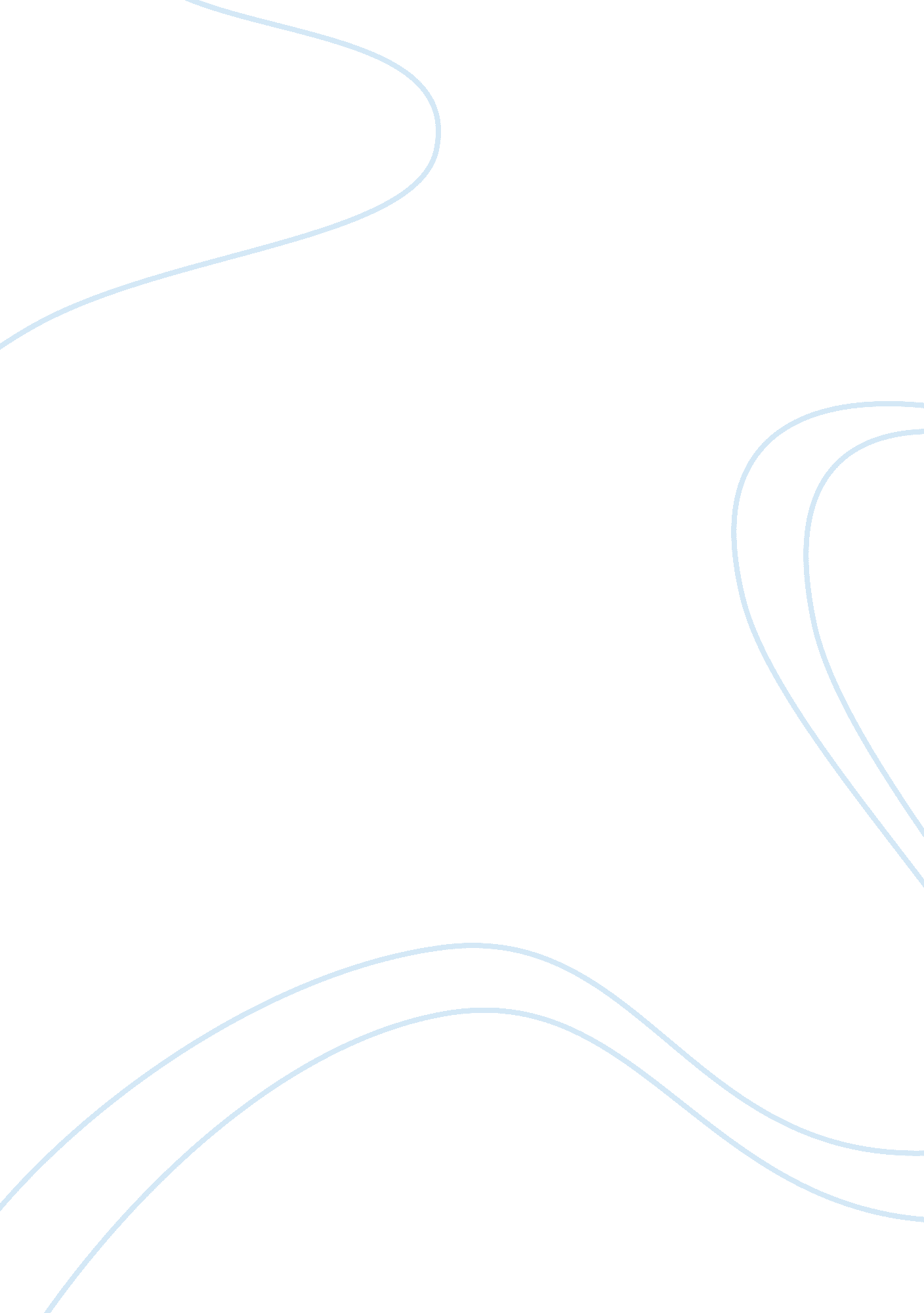 Robespierre execution research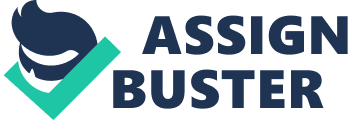 Question: What are the reasons for the execution of Maximilien Robespierre? Works Cited Hampson, Norman. The Life and Opinions of Maximilien Robespierre. N. p. : Duckworth, 1974. Print. In the Suggestions for Further Reading section of A Short History of the French Revolution by Jeremy Popkin, he recommends this book for further reading on Revolutionary Politics. This would be a good secondary source to look into. Sections of this book can be found on JSTOR. Jordan, David P. The Revolutionary Career of Maximilien Robespierre. Chicago: U of Chicago P, 1989. Print. In the Suggestions for Further Reading section of A Short History of the French Revolution by Jeremy Popkin, he recommends this book for further reading on Revolutionary Politics. Online, I see that this book has an entire chapter dedicated to Thermidor. This book is a good secondary source to use. Sections of this book can be found on JSTOR. A complete eBook can be found on Google Books. Proyart, Lievin-Bonaventure. La Vie et les Crimes de Maximilien Robespierre. Augsburg, 1795. Print. In the Works Cited section of The Revolutionary Career of Maximilien Robespierre, David P. Jordan cites this book, which was written a year after the execution of Robespierre. This is a good secondary source to look at. ? Robespierre, Maximilien, Discours prononce par Robespierre, a la Convention Nationale, dans la seance du 8 thermidor de l'an 2 de la Republique une et indivisible ; trouve parmi ses papiers par la Commission chargee de les examiner. N. p. : Knowsley Pamphlet Collection, 1794. In the chapter on Thermidor in The Revolutionary Career of Maximilien Robespierre. David P. Jordan cites this speech and talks about its impact on his execution. This would make a good primary source to look at. 